TAGFELVÉTELI KÉRELEM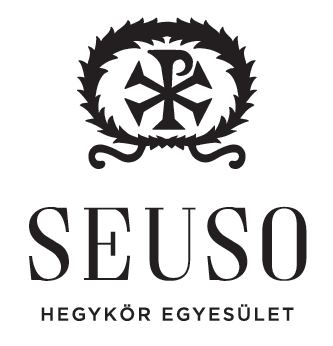 Tárgy: Seuso Hegykör Egyesületbe történő felvétel iránti kérelem Tisztelt Elnökség!Alulírott Név: 						              Leánykori név:.Szül.hely, idő: 					              Lakcím: E-mail cím: 					              Telefonszám: Működtet-e Borászatot	:     igen  	nem      	  Van-e szőlőültetvénye:	igen       	nemBorászati tevékenység helye (Település): ………………………………………………………Helyrajzi száma (HRSZ) : ………………………	  Terület nagysága (m2) – vagy / tő:…………………………Telepített szőlőfajták és terület  Szőlőfajták						Terület m2…………………………………………….			…………………………………….…………………………………………….			…………………………………….…………………………………………….			 …………………………………….……………………………………………			 …………………………………………………………………………………			 …………………………………..……………………………………………			 …………………………………..……………………………………………			………………………………………………………………………………..			……………………………………Tudomásul veszem, hogy a tagsági jogviszony akkor jön létre, ha az egyesület közgyűlése az alapszabályban rögzítettek szerinti határozatával rendes tagként felvesz.Kijelentem, hogy az egyesület hatályos alapszabályát, egyéb szabályzatait és az egyesület szerveinek határozatait megismertem, azok tartalmát elfogadom és magamra illetve az általam képviselt szervezetre nézve kötelezőnek elismerem.Az alapszabályban és a közgyűlés határozataiban megállapított díjak befizetését vállalom, és elismerem, hogy a tagdíj, valamint az egyszeri belépési díj az egyesülettől vissza nem követelhető, még a tagsági jogviszony megszűnése esetén sem. Jelen kérelmet, elolvasás és értelmezés után, mint akaratommal mindenben megegyezőt, helybenhagyólag írtam alá. ……………………………,  2018.          hó          nap.					Kérelmező